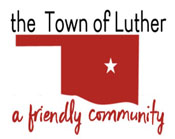 BOARD OF TRUSTEES FOR THE TOWN OF LUTHERTHURSDAY, JANUARY 28, 2021 AT 6:30 P.M.LUTHER TOWN HALL108 SOUTH MAIN STREET, LUTHER, OKLAHOMA 73054NOTICE AND AGENDA OF SPECIAL MEETINGCall to order.Invocation.Pledge of Allegiance.Roll Call.Determination of a quorum.Trustee Comments.Trustee One (Terry Arps)Trustee Two (Brian Hall)Trustee Three (Trandy Langston)Presentation by representatives of The Chicken Shack and The Childs Law Firm pertaining to operations, economic development activities, necessary infrastructure, including the sanitary sewer system, related discussion, and possible action. Consideration, discussion, and possible approval of a proposed Property Improvements Agreement Between the Town of Luther and the Chicken Shack.Trustee Four (Jeff Schwarzmeier)Trustee Five (Jenni White)Consideration, discussion, and possible approval of ORDINANCE NO. 2021-03, AN ORDINANCE LEVYING AND ASSESSING A SALES TAX OF ONE HALF OF ONE PERCENT (1/2%), IN ADDITION TO PRESENT SALES TAXES UPON THE GROSS RECEIPTS OR PROCEEDS ON CERTAIN SALES AS HEREIN DEFINED, TO TAKE EFFECT ON JULY 1, 2021, AND FOR THE PURPOSE OF FUNDING CAPITAL IMPROVEMENTS OF THE TOWN OF LUTHER, OKLAHOMA; DEFINING TERMS; PRESCRIBING PROCEDURES, REMEDIES, LIEN AND FIXING PENALTIES; ESTABLISHING AN EFFECTIVE DATE; AND MAKING PROVISIONS SEVERABLE.Consideration, discussion, and possible approval of ORDINANCE NO. 2021-04, AN ORDINANCE LEVYING AND ASSESSING A SALES TAX OF ONE HALF OF ONE PERCENT (1/2%), IN ADDITION TO PRESENT SALES TAXES UPON THE GROSS RECEIPTS OR PROCEEDS ON CERTAIN SALES AS HEREIN DEFINED, TO TAKE EFFECT ON JULY 1, 2021, AND FOR THE PURPOSE OF FUNDING GENERAL MUNICIPAL OPERATIONS OF THE TOWN OF LUTHER, OKLAHOMA; DEFINING TERMS; PRESCRIBING PROCEDURES, REMEDIES, LIEN AND FIXING PENALTIES; ESTABLISHING AN EFFECTIVE DATE; AND MAKING PROVISIONS SEVERABLE.Consideration, discussion, and possible approval of RESOLUTION NO. 2021-04R, A RESOLUTION OF THE BOARD OF TRUSTEES OF THE TOWN OF LUTHER, OKLAHOMA, AND MAYORAL PROCLAMATION CALLING FOR A SPECIAL ELECTION IN THE TOWN OF LUTHER ON APRIL 6, 2021, FOR THE PURPOSE OF SUBMITTING TWO QUESTIONS TO THE REGISTERED VOTERS REGARDING: LEVY AND ASSESSMENT OF A SALES TAX OF ONE-HALF OF ONE PERCENT (1/2%) UPON THE GROSS PROCEEDS OR GROSS RECEIPTS DERIVED FROM ALL SALES TAX FOR PURPOSES OF GENERAL MUNICIPAL OPERATIONS, AND LEVY AND ASSESSMENT OF A SALES TAX OF ONE-HALF OF ONE PERCENT (1/2%) UPON THE GROSS PROCEEDS OR GROSS RECEIPTS DERIVED FROM ALL SALES TAX FOR PURPOSES OF CAPITAL IMPROVEMENTS; AND PROVIDING FOR THE CONDUCT OF THE ELECTION BY THE OKLAHOMA COUNTY ELECTION BOARD.Consideration, discussion and possible action to renew the lease agreement for the property located at 309 SW 5th Street, Luther, OK, with The Community Action Agency for a 12-month term at $1,000.00 per month, beginning March 31, 2021 and ending March 31, 2022, at noon.Consideration, discussion and possible action to renew The Luther Public School Baseball Field Lease Contract for the calendar year 2021, at the rate of $500.00 annually.Consideration, discussion and possible action regarding options for financing further sewer work and CDBG grant funding.Consideration, discussion and possible action regarding either paying off the 3-vehicle loan that includes two police vehicles and the Fire Chief’s 2011 Tahoe that was involved in an accident, or paying $3000.00 on the loan, reducing the balance to have the lien released for the 2011 Tahoe.Consideration, discussion and possible action regarding the purchase of a vehicle for the Fire Chief. Tabled from January 12, 2021.Consideration, discussion and possible action to purchase two (2) trailers to hold/transport the two (2) emergency portable generators.PROPOSED EXECUTIVE SESSION: Consideration and possible action to enter into Executive Session for confidential communications and discussions with legal counsel and other staff members as requested and required to discuss actual candidates for the position of Municipal Judge as authorized by 25 O.S. §307(B)(1), as it pertains to the employment, hiring, and appointment of any individual salaried public officer or employee.PROPOSED ACTION FOLLOWING EXECUTIVE SESSION: Consideration, discussion, and possible reasonable action, including, determining which candidates to interview, appoint, or ask for additional information from, all pertaining to the position of Municipal Judge and a proposed contract.Citizen participation:  Citizens may address the Board during open meetings on any matter on the agenda prior to the Board taking action on the matter. On any item not on the current agenda, citizens may address the Board under the agenda item Citizen Participation. Citizens should fill out a Citizen’s Participation Request form and give it to the Mayor. Citizen Participation is for information purposes only, and the Board cannot discuss, act or make any decisions on matters presented under Citizens Participation. Citizens are requested to limit their comments to two minutes.Adjourn._______________________________________Scherrie Pidcock, Interim Town Clerk-TreasurerAgenda Posted Tuesday, January 26, 2021, at Luther Town Hall, on the website at www.townoflutherok.com and on Facebook at The Town of Luther, prior to 6:30 pm.